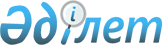 О бюджете Карасуского сельского округа Тарбагатайского района на 2023 -2025 годыРешение Тарбагатайского районного маслихата Восточно-Казахстанской области от 30 декабря 2022 года № 31/7-VII
      В соответствии с пунктом 2 статьи 9-1, пунктом 2 статьи 75 Бюджетного кодекса Республики Казахстан, подпунктом 1) пункта 1 статьи 6 Закона Республики Казахстан "О местном государственном управлении и самоуправлении в Республике Казахстан" Тарбагатайский районный маслихат РЕШИЛ:
      1. Утвердить бюджет Карасуского сельского округа Тарбагатайского района на 2023-2025 годы согласно приложениям 1, 2 и 3 соответственно, в том числе на 2023 год в следующих объемах:
      1) доходы – 62 792,0 тысяч тенге, в том числе:
      налоговые поступления – 3 872,0 тысяч тенге;
      неналоговые поступления – 250,0 тысяч тенге;
      поступления от продажи основного капитала – 0,0 тысяч тенге;
      поступления трансфертов – 58 670,0 тысяч тенге;
      2) затраты – 64 951,0 тысяч тенге;
      3) чистое бюджетное кредитование – 0,0 тысяч тенге, в том числе:
      бюджетные кредиты – 0,0 тысяч тенге;
      погашение бюджетных кредитов – 0,0 тысяч тенге;
      4) сальдо по операциям с финансовыми активами – 0,0 тысяч тенге;
      приобретение финансовых активов – 0,0 тысяч тенге;
      поступления от продажи финансовых активов государства – 0,0 тысяч тенге;
      5) дефицит (профицит) бюджета – -2 159,0 тысяч тенге;
      6) финансирование дефицита (использование профицита) бюджета – 2 159,0 тысяч тенге;
      поступление займов – 0,0 тысяч тенге;
      погашение займов – 0,0 тысяч тенге;
      используемые остатки бюджетных средств – 2 159,0 тысяч тенге.
      Сноска. Пункт 1 в редакции решения Тарбагатайского районного маслихата Восточно-Казахстанской области от 11.12.2023 № 10/8-VIII (вводится в действие с 01.01.2023).


      2. Учесть, что в бюджете Карасуского сельского округа Тарбагатайского района на 2023 год установлен объем субвенции, передаваемый из районного бюджета в сумме 38 249,0 тысяч тенге.
      3. Учесть, что в бюджете Карасуского сельского округа Тарбагатайского района на 2023 год предусмотрены целевые текущие трансферты из районного бюджета в сумме 20421,0 тысяч тенге.
      Сноска. Пункт 3 в редакции решения Тарбагатайского районного маслихата Восточно-Казахстанской области от 11.12.2023 № 10/8-VIII (вводится в действие с 01.01.2023).


      3-1. Используемые свободные остатки бюджетных средств 2159,0 тысяч тенге распределить согласно приложению 4 к настоящему решению.
      Сноска. Решение дополнено пунктом 3-1 в соответствии с решением Тарбагатайского районного маслихата Восточно-Казахстанской области от 10.05.2023 № 4/7-VIII (вводится в действие с 01.01.2023).


      4. Настоящее решение вводится в действие с 1 января 2023 года. Бюджет Карасуского сельского округа на 2023 год
      Сноска. Приложение 1 в редакции решения Тарбагатайского районного маслихата Восточно-Казахстанской области от 11.12.2023 № 10/8-VIII (вводится в действие с 01.01.2023). Бюджет Карасуского сельского округа на 2024 год Бюджет Карасуского сельского округа на 2025 год Использование свободных остатков бюджетных средств
      Сноска. Решение дополнено приложением 4 в соответствии с решением Тарбагатайского районного маслихата Восточно-Казахстанской области от 10.05.2023 № 4/7-VIII (вводится в действие с 01.01.2023).
					© 2012. РГП на ПХВ «Институт законодательства и правовой информации Республики Казахстан» Министерства юстиции Республики Казахстан
				
      Секретарь Тарбагатайского районного маслихата 

А. Богырбаев
Приложение 1 
к решению Тарбагатайского 
районного маслихата 
от 30 декабря 2022 года 
№ 31/7-VII
Категория
Категория
Категория
Категория
Сумма (тысяч тенге)
Класс
Класс
Класс
Сумма (тысяч тенге)
Подкласс
Подкласс
Сумма (тысяч тенге)
Наименование
Сумма (тысяч тенге)
I. ДОХОДЫ
62 792,0
1
Налоговые поступления
3 872,0
01
Подоходный налог
274,0
2
Индивидуальный подоходный налог
274,0
04
Hалоги на собственность
3 348,0
1
Hалоги на имущество
210,0
3
Земельный налог
35,0
4
Hалог на транспортные средства
3 103,0
05
Внутренние налоги на товары, работы и услуги
250,0
3
Поступления за использование природных и других ресурсов
250,0
2
Неналоговые поступления
250,0
01
Доходы от государственной собственности
250,0
5
Доходы от аренды имущества, находящегося в государственной собственности
250,0
3
Поступления от продажи основного капитала
0,0
4
Поступления трансфертов
58 670,0
02
Трансферты из вышестоящих органов государственного управления
58 670,0
3
Трансферты из районного (города областного значения) бюджета
58 670,0
Функциональная группа
Функциональная группа
Функциональная группа
Функциональная группа
Функциональная группа
Сумма (тысяч тенге)
Функциональная подгруппа
Функциональная подгруппа
Функциональная подгруппа
Функциональная подгруппа
Сумма (тысяч тенге)
Администратор бюджетных программ
Администратор бюджетных программ
Администратор бюджетных программ
Сумма (тысяч тенге)
Программа
Программа
Сумма (тысяч тенге)
Наименование
Сумма (тысяч тенге)
II. ЗАТРАТЫ
64 951,0
01
Государственные услуги общего характера
43 321,0
1
Представительные, исполнительные и другие органы, выполняющие общие функции государственного управления
43 321,0
124
Аппарат акима города районного значения, села, поселка, сельского округа
43 321,0
001
Услуги по обеспечению деятельности акима города районного значения, села, поселка, сельского округа
41 288,0
022
Капитальные расходы государственного органа
2 033,0
07
Жилищно-коммунальное хозяйство
20 980,0
3
Благоустройство населенных пунктов
20 980,0
124
Аппарат акима города районного значения, села, поселка, сельского округа
20 980,0
008
Освещение улиц в населенных пунктах
7 577,0
009
Обеспечение санитарии населенных пунктов
600,0
011
Благоустройство и озеленение населенных пунктов
12 803,0
08
Культура, спорт, туризм и информационное пространство
150,0
1
Деятельность в области культуры
150,0
124
Аппарат акима города районного значения, села, поселка, сельского округа
150,0
006
Поддержка культурно-досуговой работы на местном уровне
150,0
12
Транспорт и коммуникации
500,0
1
Автомобильный транспорт
500,0
124
Аппарат акима города районного значения, села, поселка, сельского округа
500,0
013
Обеспечение функционирования автомобильных дорог в городах районного значения, селах, поселках, сельских округах
500,0
III. ЧИСТОЕ БЮДЖЕТНОЕ КРЕДИТОВАНИЕ
0,0
Бюджетные кредиты
0,0
5
Погашение бюджетных кредитов
0,0
IV. САЛЬДО ПО ОПЕРАЦИЯМ С ФИНАНСОВЫМИ АКТИВАМИ
0,0
Приобретение финансовых активов
0,0
6
Поступления от продажи финансовых активов государства
0,0
V. ДЕФИЦИТ (ПРОФИЦИТ) БЮДЖЕТА
-2 159,0
VI. ФИНАНСИРОВАНИЕ ДЕФИЦИТА (ИСПОЛЬЗОВАНИЕ ПРОФИЦИТА) БЮДЖЕТА
2 159,0
7
Поступления займов
0,0
16
Погашение займов
0,0
8
Используемые остатки бюджетных средств
2 159,0
01
Остатки бюджетных средств
2 159,0
1
Свободные остатки бюджетных средств
2 159,0Приложение 2 
к решению Тарбагатайского 
районного маслихата 
от 30 декабря 2022 года 
№ 31/7-VII
Категория
Категория
Категория
Категория
Сумма (тысяч тенге)
Класс
Класс
Класс
Сумма (тысяч тенге)
Подкласс
Подкласс
Сумма (тысяч тенге)
Наименование
Сумма (тысяч тенге)
I. ДОХОДЫ
53 397,0
1
Налоговые поступления
5 483,0
01
Подоходный налог
1 768,0
2
Индивидуальный подоходный налог
1 768,0
04
Hалоги на собственность
3 454,0
1
Hалоги на имущество
218,0
3
Земельный налог
36,0
4
Hалог на транспортные средства
3 200,0
05
Внутренние налоги на товары, работы и услуги
260,0
3
Поступления за использование природных и других ресурсов
260,0
2
Неналоговые поступления
260,0
3
Поступления от продажи основного капитала
0,0
4
Поступления трансфертов
47 654,0
02
Трансферты из вышестоящих органов государственного управления
47 654,0
3
Трансферты из районного (города областного значения) бюджета
47 654,0
Функциональная группа
Функциональная группа
Функциональная группа
Функциональная группа
Функциональная группа
Сумма (тысяч тенге)
Функциональная подгруппа
Функциональная подгруппа
Функциональная подгруппа
Функциональная подгруппа
Сумма (тысяч тенге)
Администратор бюджетных программ
Администратор бюджетных программ
Администратор бюджетных программ
Сумма (тысяч тенге)
Программа
Программа
Сумма (тысяч тенге)
Наименование
Сумма (тысяч тенге)
II. ЗАТРАТЫ
53 397,0
01
Государственные услуги общего характера
44 187,0
1
Представительные, исполнительные и другие органы, выполняющие общие функции государственного управления
44 187,0
124
Аппарат акима города районного значения, села, поселка, сельского округа
44 187,0
001
Услуги по обеспечению деятельности акима города районного значения, села, поселка, сельского округа
42 657,0
022
Капитальные расходы государственного органа
1 530,0
07
Жилищно-коммунальное хозяйство
8 700,0
3
Благоустройство населенных пунктов
8 700,0
124
Аппарат акима города районного значения, села, поселка, сельского округа
8 700,0
008
Освещение улиц в населенных пунктах
7 500,0
009
Обеспечение санитарии населенных пунктов
600,0
011
Благоустройство и озеленение населенных пунктов
600,0
08
Культура, спорт, туризм и информационное пространство
153,0
1
Деятельность в области культуры
153,0
124
Аппарат акима города районного значения, села, поселка, сельского округа
153,0
006
Поддержка культурно-досуговой работы на местном уровне
153,0
12
Транспорт и коммуникации
510,0
1
Автомобильный транспорт
510,0
124
Аппарат акима города районного значения, села, поселка, сельского округа
510,0
013
Обеспечение функционирования автомобильных дорог в городах районного значения, селах, поселках, сельских округах
510,0
III. ЧИСТОЕ БЮДЖЕТНОЕ КРЕДИТОВАНИЕ
0,0
Бюджетные кредиты
0,0
5
Погашение бюджетных кредитов
0,0
IV. САЛЬДО ПО ОПЕРАЦИЯМ С ФИНАНСОВЫМИ АКТИВАМИ
0,0
Приобретение финансовых активов
0,0
6
Поступления от продажи финансовых активов государства
0,0
V. ДЕФИЦИТ (ПРОФИЦИТ) БЮДЖЕТА
0,0
VI. ФИНАНСИРОВАНИЕ ДЕФИЦИТА (ИСПОЛЬЗОВАНИЕ ПРОФИЦИТА) БЮДЖЕТА
0,0
7
Поступления займов
0,0
16
Погашение займов
0,0
8
Используемые остатки бюджетных средств
0,0
01
Остатки бюджетных средств
0,0
1
Свободные остатки бюджетных средств
0,0Приложение 3 
к решению Тарбагатайского 
районного маслихата 
от 30 декабря 2022 года 
№ 31/7-VII
Категория
Категория
Категория
Категория
Сумма (тысяч тенге)
Класс
Класс
Класс
Сумма (тысяч тенге)
Подкласс
Подкласс
Сумма (тысяч тенге)
Наименование
Сумма (тысяч тенге)
I. ДОХОДЫ
55 709,0
1
Налоговые поступления
5 702,0
01
Подоходный налог
1 839,0
2
Индивидуальный подоходный налог
1 839,0
04
Hалоги на собственность
3 593,0
1
Hалоги на имущество
227,0
3
Земельный налог
38,0
4
Hалог на транспортные средства
3 328,0
05
Внутренние налоги на товары, работы и услуги
270,0
3
Поступления за использование природных и других ресурсов
270,0
2
Неналоговые поступления
270,0
3
Поступления от продажи основного капитала
0,0
4
Поступления трансфертов
49 736,0
02
Трансферты из вышестоящих органов государственного управления
49 736,0
3
Трансферты из районного (города областного значения) бюджета
49 736,0
Функциональная группа
Функциональная группа
Функциональная группа
Функциональная группа
Функциональная группа
Сумма (тысяч тенге)
Функциональная подгруппа
Функциональная подгруппа
Функциональная подгруппа
Функциональная подгруппа
Сумма (тысяч тенге)
Администратор бюджетных программ
Администратор бюджетных программ
Администратор бюджетных программ
Сумма (тысяч тенге)
Программа
Программа
Сумма (тысяч тенге)
Наименование
Сумма (тысяч тенге)
II. ЗАТРАТЫ
55 709,0
01
Государственные услуги общего характера
45 701,0
1
Представительные, исполнительные и другие органы, выполняющие общие функции государственного управления
45 701,0
124
Аппарат акима города районного значения, села, поселка, сельского округа
45 701,0
001
Услуги по обеспечению деятельности акима города районного значения, села, поселка, сельского округа
43 511,0
022
Капитальные расходы государственного органа
1 561,0
07
Жилищно-коммунальное хозяйство
10 118,0
3
Благоустройство населенных пунктов
10 118,0
124
Аппарат акима города районного значения, села, поселка, сельского округа
10 118,0
008
Освещение улиц в населенных пунктах
8 000,0
009
Обеспечение санитарии населенных пунктов
800,0
011
Благоустройство и озеленение населенных пунктов
1 318,0
08
Культура, спорт, туризм и информационное пространство
156,0
1
Деятельность в области культуры
156,0
124
Аппарат акима города районного значения, села, поселка, сельского округа
156,0
006
Поддержка культурно-досуговой работы на местном уровне
156,0
12
Транспорт и коммуникации
520,0
1
Автомобильный транспорт
520,0
124
Аппарат акима города районного значения, села, поселка, сельского округа
520,0
013
Обеспечение функционирования автомобильных дорог в городах районного значения, селах, поселках, сельских округах
520,0
III. ЧИСТОЕ БЮДЖЕТНОЕ КРЕДИТОВАНИЕ
0,0
Бюджетные кредиты
0,0
5
Погашение бюджетных кредитов
0,0
IV. САЛЬДО ПО ОПЕРАЦИЯМ С ФИНАНСОВЫМИ АКТИВАМИ
0,0
Приобретение финансовых активов
0,0
6
Поступления от продажи финансовых активов государства
0,0
V. ДЕФИЦИТ (ПРОФИЦИТ) БЮДЖЕТА
0,0
VI. ФИНАНСИРОВАНИЕ ДЕФИЦИТА (ИСПОЛЬЗОВАНИЕ ПРОФИЦИТА) БЮДЖЕТА
0,0
7
Поступления займов
0,0
16
Погашение займов
0,0
8
Используемые остатки бюджетных средств
0,0
01
Остатки бюджетных средств
0,0
1
Свободные остатки бюджетных средств
0,0Приложение 4 
к решению Тарбагатайского 
районного маслихата 
от 30 декабря 2022 года 
№ 31/7-VII
Функциональная группа
Функциональная группа
Функциональная группа
Функциональная группа
Функциональная группа
Сумма (тысяч тенге)
Функциональная подгруппа
Функциональная подгруппа
Функциональная подгруппа
Функциональная подгруппа
Сумма (тысяч тенге)
Администратор бюджетных программ
Администратор бюджетных программ
Администратор бюджетных программ
Сумма (тысяч тенге)
Программа
Программа
Сумма (тысяч тенге)
Наименование
Сумма (тысяч тенге)
II. ЗАТРАТЫ
2 159,0
07
Жилищно-коммунальное хозяйство
2 159,0
3
Благоустройство населенных пунктов
2 159,0
124
Аппарат акима города районного значения, села, поселка, сельского округа
2 159,0
011
Благоустройство и озеленение населенных пунктов
2 159,0
16
Погашение займов
0,0
8
Используемые остатки бюджетных средств
2 159,0
01
Остатки бюджетных средств
2 159,0
1
Свободные остатки бюджетных средств
2 159,0